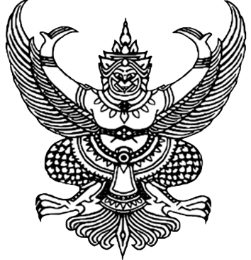 คำสั่ง (สำนัก/กอง/สำนักงาน..........................................)ที่                     /2566เรื่อง  มอบหมายให้บุคลากรเป็นกรรมการในคณะกรรมการประเมินเพื่อย้าย โอน เลื่อน
ข้าราชการพลเรือนสามัญเพื่อแต่งตั้งให้ดำรงตำแหน่งประเภททั่วไป ของหน่วยงานในสังกัดกรมควบคุมโรคอนุสนธิคำสั่ง อ.ก.พ.กรมควบคุมโรค ที่ 9/2566 ลงวันที่ 29 สิงหาคม พ.ศ.2566                    เรื่อง การแต่งตั้งคณะกรรมการประเมินเพื่อย้าย โอน เลื่อนข้าราชการพลเรือนสามัญเพื่อแต่งตั้งให้ดำรงตำแหน่งประเภททั่วไป ของหน่วยงานในสังกัดกรมควบคุมโรค ซึ่งได้กำหนดองค์ประกอบ หน้าที่และอำนาจ ไว้แล้วนั้นเพื่อให้การดำเนินการประเมินเพื่อย้าย โอน เลื่อน ข้าราชการพลเรือนสามัญให้ดำรงตำแหน่งประเภททั่วไป ของสำนัก/กอง/สำนักงาน..........................................เป็นไปด้วยดี จึงมีคำสั่งมอบหมายให้บุคลากรเป็นกรรมการในคณะกรรมการประเมินของสำนัก/กอง/สำนักงาน.......................................... ดังนี้1. คณะกรรมการประเมินเพื่อย้ายหรือโอนข้าราชการพลเรือนสามัญเพื่อแต่งตั้งให้ดำรงตำแหน่งประเภททั่วไป ระดับอาวุโสลงมา1.1 องค์ประกอบระดับอาวุโส ...- 2 –๑.2 หน้าที่และอำนาจ 			(๑) กำหนดหลักเกณฑ์ วิธีการ ในการประเมินบุคคล เกณฑ์การตัดสินในการประเมินบุคคลเพื่อย้ายหรือโอนข้าราชการพลเรือนสามัญผู้ดำรงตำแหน่งประเภททั่วไป ระดับชำนาญงานและระดับอาวุโส ตามที่ ก.พ. กำหนดไว้ในหนังสือสำนักงาน ก.พ. ที่ นร ๑๐๐๖/ว ๑๓ ลงวันที่ ๑๑ สิงหาคม ๒๕๖๔ (๒) จัดให้มีการประกาศหลักเกณฑ์ดังกล่าวให้ทราบทั่วกัน ทั้งนี้ ในกรณีที่มี
การเปิดรับสมัคร ให้ประกาศหลักเกณฑ์ดังกล่าวก่อนวันเปิดรับสมัครไม่น้อยกว่า ๕ วันทำการ			(๓) พิจารณาประเมินบุคคลตามที่ประกาศกำหนดไว้ ทั้งในรายที่ดำรงตำแหน่ง
ในสายงานที่จะแต่งตั้งหรือสายงานที่จัดอยู่ในกลุ่มตำแหน่งเดียวกันกับตำแหน่งที่จะแต่งตั้งในระดับเดียวกัน และในรายที่ไม่เคยดำรงตำแหน่งในสายงานที่จะแต่งตั้งหรือสายงานที่จัดอยู่ในกลุ่มตำแหน่งเดียวกันกับตำแหน่งที่จะแต่งตั้งในระดับเดียวกัน แล้วรายงานผลการประเมินบุคคลพร้อมทั้งเหตุผลที่สมควรต่อผู้มีอำนาจสั่งบรรจุตำแหน่งละ ๑ คน เพื่อพิจารณาต่อไป 			(๔) พิจารณาวินิจฉัยในกรณีที่มีปัญหาในการดำเนินการตามอำนาจหน้าที่
และปฏิบัติงานอื่นที่เกี่ยวข้องกับการประเมินบุคคลตามที่ อ.ก.พ.กรม มอบหมาย2. คณะกรรมการ ...- 2 -		2. คณะกรรมการประเมินเพื่อเลื่อนข้าราชการพลเรือนสามัญเพื่อแต่งตั้งให้ดำรงตำแหน่งประเภททั่วไป ระดับอาวุโส2.๑ องค์ประกอบ2.2 หน้าที่และอำนาจ (๑) ดำเนินการประเมินตามหลักเกณฑ์ วิธีการและเงื่อนไขที่ อ.ก.พ.กรมควบคุมโรคกำหนด และเสนอชื่อผู้ผ่านการประเมินพร้อมทั้งเหตุผลที่สมควรต่อผู้มีอำนาจสั่งบรรจุ ตำแหน่งละ ๑ คน 
เพื่อประกอบการพิจารณาต่อไป(๒) การพิจารณาของคณะกรรมการประเมินต้องมีการบันทึกหลักฐานและเหตุผลของการประเมินเพื่อความโปร่งใสและตรวจสอบได้ 		ทั้งนี้ ตั้งแต่บัดนี้เป็นต้นไปสั่ง ณ วันที่            สิงหาคม  พ.ศ.  ๒๕๖6(.....................................................)ผู้อำนวยการหน่วยงาน.......................... ตามคำสั่ง อ.ก.พ.กรมควบคุมโรคที่ 9/2566 ลงวันที่ 29 สิงหาคม 2566 ตามคำสั่ง อ.ก.พ.กรมควบคุมโรคที่ 9/2566 ลงวันที่ 29 สิงหาคม 2566หน่วยงานมอบหมายบุคลากรในสังกัด  ระดับปฏิบัติงาน และชำนาญงานข้าราชการพลเรือนสามัญผู้ดำรงตำแหน่งประเภทอำนวยการ หรือประเภทวิชาการระดับชำนาญการพิเศษขึ้นไป ของหน่วยงานที่จะแต่งตั้งข้าราชการพลเรือนสามัญที่เกี่ยวข้องกับ
สายงานที่จะแต่งตั้ง ผู้ดำรงตำแหน่งประเภทวิชาการระดับชำนาญการขึ้นไป หรือประเภททั่วไป ระดับชำนาญงานขึ้นไป ของหน่วยงานที่จะแต่งตั้ง จำนวน ๒ - ๔ คนข้าราชการพลเรือนสามัญผู้รับผิดชอบงานด้านการบริหารทรัพยากรบุคคลของหน่วยงานที่จะแต่งตั้งเจ้าหน้าที่ผู้รับผิดชอบงานด้านการบริหารทรัพยากรบุคคลของหน่วยงานที่จะแต่งตั้งประธานกรรมการกรรมการเลขานุการผู้ช่วยเลขานุการระดับปฏิบัติงาน และชำนาญงานประธานกรรมการชื่อ-สกุล.....................ตำแหน่ง/ระดับ.....................กรรมการชื่อ-สกุล.....................ตำแหน่ง/ระดับ.....................ชื่อ-สกุล.....................ตำแหน่ง/ระดับ.....................ชื่อ-สกุล.....................ตำแหน่ง/ระดับ.....................ชื่อ-สกุล.....................ตำแหน่ง/ระดับ.....................เลขานุการชื่อ-สกุล.....................ตำแหน่ง/ระดับ.....................ผู้ช่วยเลขานุการชื่อ-สกุล.....................ตำแหน่ง/ระดับ.....................ตามคำสั่ง อ.ก.พ.กรมควบคุมโรคที่ 9/2566 ลงวันที่ 29 สิงหาคม 2566ตามคำสั่ง อ.ก.พ.กรมควบคุมโรคที่ 9/2566 ลงวันที่ 29 สิงหาคม 2566หน่วยงานมอบหมายบุคลากรในสังกัด  ระดับอาวุโสข้าราชการพลเรือนสามัญผู้ดำรงตำแหน่งประเภทอำนวยการ หรือประเภทวิชาการระดับเชี่ยวชาญขึ้นไป ของหน่วยงานที่จะแต่งตั้งข้าราชการพลเรือนสามัญที่เกี่ยวข้องกับ
สายงานที่จะแต่งตั้ง ผู้ดำรงตำแหน่งประเภทวิชาการ ระดับชำนาญการพิเศษขึ้นไป 
ของหน่วยงานที่จะแต่งตั้ง จำนวน ๒ - ๔ คนข้าราชการพลเรือนสามัญผู้รับผิดชอบงาน
ด้านการบริหารทรัพยากรบุคคลของหน่วยงานที่จะแต่งตั้งเจ้าหน้าที่ผู้รับผิดชอบงานด้านการบริหารทรัพยากรบุคคลของหน่วยงานที่จะแต่งตั้งประธานกรรมการกรรมการเลขานุการผู้ช่วยเลขานุการระดับอาวุโสประธานกรรมการชื่อ-สกุล.....................ตำแหน่ง/ระดับ.....................กรรมการชื่อ-สกุล.....................ตำแหน่ง/ระดับ.....................ชื่อ-สกุล.....................ตำแหน่ง/ระดับ.....................ชื่อ-สกุล.....................ตำแหน่ง/ระดับ.....................ชื่อ-สกุล.....................ตำแหน่ง/ระดับ.....................เลขานุการชื่อ-สกุล.....................ตำแหน่ง/ระดับ.....................ผู้ช่วยเลขานุการชื่อ-สกุล.....................ตำแหน่ง/ระดับ.....................ตามคำสั่ง อ.ก.พ.กรมควบคุมโรคที่ 9/2566 ลงวันที่ 29 สิงหาคม 2566ตามคำสั่ง อ.ก.พ.กรมควบคุมโรคที่ 9/2566 ลงวันที่ 29 สิงหาคม 2566หน่วยงานมอบหมายบุคลากรในสังกัด รองอธิบดีกรมควบคุมโรคที่กำกับดูแลหน่วยงานที่จะแต่งตั้งข้าราชการพลเรือนสามัญที่เกี่ยวข้องกับสายงานที่จะแต่งตั้ง ผู้ดำรงตำแหน่งประเภทอำนวยการ ประเภทวิชาการ ระดับชำนาญการพิเศษขึ้นไป หรือประเภททั่วไป ระดับอาวุโส ของหน่วยงานที่จะแต่งตั้ง จำนวน ๒ - ๔ คนข้าราชการพลเรือนสามัญผู้รับผิดชอบงานด้านการบริหารทรัพยากรบุคคลของหน่วยงานที่จะแต่งตั้งเจ้าหน้าที่ผู้รับผิดชอบงานด้านการบริหารทรัพยากรบุคคลของหน่วยงานที่จะแต่งตั้งประธานกรรมการกรรมการเลขานุการผู้ช่วยเลขานุการกรรมการชื่อ-สกุล.....................ตำแหน่ง/ระดับ...............ชื่อ-สกุล.....................ตำแหน่ง/ระดับ...............ชื่อ-สกุล.....................ตำแหน่ง/ระดับ...............เลขานุการ     ชื่อ-สกุล....................ตำแหน่ง/ระดับ..............ผู้ช่วยเลขานุการ     ชื่อ-สกุล...................ตำแหน่ง/ระดับ...............